Postopek identifikacije in registracije prašičevS prvim majem 2024 v Sloveniji spreminjamo sistem identifikacije in registracije prašičev. Med pomembnejše novosti spadajo poročanje o vseh spremembah v staležu, vključno z rojstvi in smrtmi, poročanje po kategorijah, dvojnik ušesne znamke, elektronski spremni list in uvedba mobilne aplikacije. Z uporabo aplikacije želimo zagotoviti, da se administrativno breme oziroma količina dela, potrebnega za vodenje podatkov, ohranja na enakem nivoju kot doslej.Vpeljava novega sistema za identifikacijo in registracijo prašičevGlavni mejniki pri uvedbi sistema so:maj 2024 – prične se uporabljati novi sistem;april 2024 – izvajalci dejavnosti za obrate, ki so v začetku aprila registrirani za rejo prašičev in so imeli v letu 2023 ali 2024 premike živali ali druge dogodke, po pošti prejmejo obvestilo o novem sistemu in kodo za aktivacijo aplikacije Volos;maj 2024 – obstoječa - stara aplikacija Volos preneha sprejemati vnos premikov (od 1. maja do 31. maja sprejema vnos premikov, izvedenih do vključno 30. aprila), vpogled v podatke bo na voljo še najmanj tri leta.Ob prvi prijavi v Volos izvedete popis živali v obratu in vpis informacij o obratu ter kontaktne informacije (mobilna številka, e-pošta).Obveznosti izvajalca dejavnosti, ki redi prašičeNajpomembnejše obveznosti izvajalca dejavnosti, ki redi prašiče, so:registrira kmetijsko gospodarstvo in obrat, na katerem redi živali,izvede začetni popis živali v obratu (po kategorijah in SIŠ),identificira (označi) prašiče, ki so se rodili v obratu,sproti nadomešča izgubljene ušesne znamke z dvojniki, ki imajo enako SIŠ, kot je bila originalna,ob prodaji živali (odhodu z obrata) izda spremni list in priglasi informacije v CRPš,ob spremembah staleža in kategorij (pogin, zakol doma, prevedba med kategorijami idr.) priglasi informacije v CRPš,ob nakupu živali (prihodu v obrat) priglasi informacije v CRPš,vodi register prašičev v obratu in hrani dokumentacijo,ob prodaji živali v drugo državo poda najavo na OU UVHVVR z namenom izdaje predpisanega spričevala.Sistem identifikacije in registracije prašičev je prilagojen elektronskemu poslovanju. Smiselno je, da si izvajalec dejavnosti takoj pridobi dostopne pravice do aplikacije Volos, s čimer si močno olajša izvajanje naštetih obveznosti; v primerjavi z ročnim vodenjem evidenc se pri elektronskem pričakuje prihranek časa pri administrativnih opravilih.Kratice in izraziCRPš – Centralni register prašičev
RPO – register prašičev v obratu
SIŠ – skupinska identifikacijska številka živaliSLP – spremi list za prašičeIzvoz/Odprema EU – izvoz živali izven EU ali odprema živali v drugo državo članico EUUvoz/prejem EU – uvoz živali izven EU ali prejem živali iz druge države članice EUUVHVVR – Uprava za varno hrano, veterinarstvo in varstvo rastlinVOLOS - mobilna in spletna aplikacijaVolos je aplikacija, prek katere izvajalec dejavnosti sporoča informacije v Centralni register prašičev, izda spremni dokument za prašiče, vodi register prašičev v obratu in pregleduje podatke.Uprava je za vse izvajalce dejavnosti, ki so registrirani za rejo prašičev, pripravila uporabniške račune za dostop do Volos. V aprilu 2024 vsi izvajalci dejavnosti z registriranim obratom in evidentirano rejo prašičev po pošti prejmejo petmestno kodo, s katero lahko aktivirajo dostop. Dostop do »novi« Volos je enoten za vse živalske vrste. Uporabniki, ki že imajo dostop za drobnico, uporabijo tega, in novega ne potrebujejo.Za uporabo aplikacije Volos za identifikacijo in registracijo prašičev so na voljo podrobna navodila.Na voljo sta dve obliki aplikacije Volos: spletna, ki jo uporabljamo na računalniku, in mobilna, ki si jo naložimo na telefon (Android in Iphone). Ko pridobimo dostop, imamo na voljo obe.Do spletne aplikacije dostopamo s spletnim brskalnikom. Na vstopni strani se predstavimo z uporabniškim imenom (običajno e-poštni naslov) in geslom, ki ga prejmemo pri aktivaciji dostopa.Mobilno aplikacijo si naložimo prek trgovine Google play ali Apple store.Največja prednost uporabe aplikacije je ta, da se zmanjša obseg dela pri vodenju dokumentacije. Primer postopka pri prodaji živali:Prodajalec pred premikom v aplikacijo vnese podatke (datum, GMID prejemnika, mobilna telefonska številka prejemnika, podatki o živalih, podatki o preveznem sredstvu); s tem je izdal elektronski spremni list, priglasil podatke o odhodu v CRPš in izpolnil obveznost vodenja registra prašičev v obratu (RPO).Kupec na mobilni telefon prejme SMS, ki velja kot elektronski spremni list. V aplikaciji potrdi prejem živali in s tem izpolni vse predpisane obveznosti v zvezi s premikom.Izvajalec »aktivno uporablja Volos« če ima aktiviran dostop in se je v Volos prijavil vsaj enkrat v zadnjih šest mesecih. Tudi če Volos uporablja le za pregledovanje podatkov, se šteje, da aktivno uporablja Volos.Registracija obrata, kjer se redijo prašičiPrašiče se lahko redi le v registriranem obratu na kmetijskem gospodarstvu.  Sistem identifikacije in registracije prašičev velja za rejo vseh vrst prašičev, vključno z divjimi prašiči v oborah, ne glede na število živali in ne glede na trajanje reje prašičev. Uprava za varno hrano, veterinarstvo in varstvo rastlin vodi Evidenco imetnikov rejnih živali (ki se bo kasneje preimenovala v Register obratov).Slika prikazuje razmerje med kmetijskim gospodarstvom in obratom. Kmetijsko gospodarstvo ima identifikator KMG-MID. V okviru kmetijskega gospodarstva je lahko več obratov s prašiči in drugimi živalmi. Obrat ima identifikator G-MID.Izvajalec dejavnosti reje prašičev mora torej pred naselitvijo obrata na upravni enoti registrirati kmetijsko gospodarstvo in pridobiti identifikator KMG-MID, ter na Upravi za varno hrano, veterinarstvo in varstvo rastlin (UVHVVR) registrirati obrat (Vpis v evidenco imetnikov rejnih živali) in pridobiti identifikator G-MID.Postopek je naslednji:Če izvajalec dejavnosti še nima registriranega kmetijskega gospodarstva (nima KMG-MID), na upravni enoti registrira kmetijsko gospodarstvo (vpis v Register kmetijskih gospodarstev in pridobitev KMG-MID); pri tem lahko tudi navede živalske vrste, ki jih redi na naslovu kmetijskega gospodarstva. UVHVVR iz Registra kmetijskih gospodarstev prevzame podatke o živalskih vrstah in obrat sama vpiše v Evidenco imetnikov rejnih živali.Če izvajalec dejavnosti že ima registrirano kmetijsko gospodarstvo, in na istem naslovu želi naseliti tudi prašiče, na UVHVVR odda vlogo za vpis obrata s prašiči v Evidenco imetnikov rejnih živali (registracija obrata).Če izvajalec dejavnosti že ima registrirano kmetijsko gospodarstvo, in želi vzpostaviti obrat s prašiči na lokaciji, ki ni ista kot sedež kmetijskega gospodarstva, na UVHVVR odda vlogo za vpis v Evidenco imetnikov rejnih živali (registracija obrata).Če izvajalec dejavnosti na določenem obratu za stalno ali za daljši čas preneha z rejo prašičev, na UVHVVR odda zahtevek za ukinitev obrata oziroma opustitev reje prašičev.Če je iz Centralnega registra prašičev in drugih uradnih evidenc razvidno, da na obratu najmanj tri leta ni aktivnosti, ki izkazujejo rejo prašičev, se obratu po uradni dolžnosti dodeli status opustitve reje živali. Če izvajalec dejavnosti želi obrat kasneje ponovno naseliti, ga mora ponovno vpisati v Evidenco imetnikov rejnih živali (ponovna registracija obrata).Vsi obrazci in podrobnejša navodila so v okviru storitve Vpis v Evidenco imetnikov rejnih živali (EIRŽ).Poleg obratov za rejo prašičev obstajajo še drugi tipi obratov: klavnice, zbirni centri, sejmi in razstave. Ti obrati morajo biti vpisani v EIRŽ, vpis v Register kmetijskih gospodarstev se ne izvaja.Registracijo obratov, kjer se redijo prašiči, urejajo Pravilnik o evidenci imetnikov rejnih živali in evidenci rejnih živali, 93. in 101. člen Uredbe 2016/429/EU in 18. člen Delegirane uredbe 2021/2035/EU.Izjema za nekomercialne obrateIzvajalci dejavnosti, ki redijo do pet prašičev letno za lastno domačo porabo, lahko uveljavljajo izjemo za nekomercialne obrate. Uveljavljanje te izjeme ni obvezno – kdor izpolnjuje pogoje, se lahko odloči, ali bo prašiče redil kot nekomercialno dejavnost (izključno lastna poraba) ali kot komercialno dejavnost (če želi prašiče prodajati).Sistem poročanja za take obrate je poenostavljen, veljajo pa naslednje omejitve:Pogoji, ki jih mora izpolnjevati izvajalec dejavnosti, da lahko uveljavlja izjemo:izvajalec dejavnosti je fizična oseba,za rejo prašičev ima registriran le en obrat,kupi največ pet prašičev letno v obdobju od 1. februarja do 31. januarja naslednjega leta,prašiče redi izključno za lastno domačo porabo,redi le eno kategorijo prašičev – kmečka reja prašičev,ne izvaja razmnoževanja,ima urejen prostor za rejo prašičev,prašiče pridobi iz obratov v Sloveniji inprašičev ne prodaja in ne premika v druge obrate; prašiče lahko zakolje na domu, lahko pa jih premika v klavnico za storitveni zakol za lastno porabo.Izjema se nanaša na obveznost poročanja v Centralni register prašičev (CRPš), kar pomeni, da v CRPš ni potrebno poročati informacij o poginu, zakolu doma, spremembi kategorije ter kraji ali izgubi živali. Te informacije se vodi le v registru prašičev v obratu (RPO).Obveznosti izvajalca dejavnosti, ki uveljavlja izjemo za nekomercialni obrat, so:pri UVHVVR registrira obrat,odda vlogo za izjemo za nekomercialno rejo,ob vsakem prihodu živali v obrat v CRPš priglasi prihod živali v obrat,vodi register prašičev v obratu, v katerega sproti vpisuje vsak prihod živali, zakol na domu, zakol v klavnici, pogin ali krajo/izgubo živali.Obrat mora biti registriran preden se živali prvič pripeljejo v obrat. Ob dogovoru o nakupu živali mora kupec prodajacu povedati svoj G-MID, da prodajalec lahko pred premikom izda SLP.Zahtevek za uveljavljanje izjeme izvajalec dejavnosti lahko odda elektronsko ali pisno ob prvem popisu živali v obratu.Izjema za nekomercialne obrate je določena 17. členu pravilnika.Identifikacija (označitev) prašičevRok za identifikacijo prašičevIzvajalec dejavnosti mora poskrbeti, da se prašiče v obratu rojstva čim prej identificira. Živali morajo biti identificirane najkasneje na dan, ko zapustijo obrat. Če ostanejo v obratu po starosti 9 mesecev, jih je treba identificirati preden dopolnijo to starost.Ob identifikaciji prašičev se v Volos ne vpisuje ničesar. Vpis je potreben le ob dogodkih: prvi popis, prevedba med kategorijami, odhod v drug obrat, odhod v klavnico, izvoz/EU, zakol na domu, pogin, kraja/izguba, prihod iz drugega obrata, uvoz/EU.Rok za identifikacijo prašičev je določen v 3. členu pravilnika in v prvem odstavka 15. člena Izvedbene uredbe 2021/520/EU.Skupinska identifikacijska številka prašičev (SIŠ) Prašiče se identificira skupinsko, s »skupinsko identifikacijsko številko« oziroma SIŠ. V Sloveniji je SIŠ praviloma sestavljena iz kratice Sl in zadnjih 6 mest G-MIDa obrata, kjer je bila žival rojena.Izvajalci dejavnosti, ki prašiče tetovirajo, in težko v uho vtetovirajo celotno številko, lahko pri upravi zaprosijo za skrajšano SIŠ.Identifikacijska številka je določena v 4. členu pravilnika in točki (a) prvega odstavka 55. člena Delegirane uredbe 2019/2035/EU. Načini identifikacije prašičev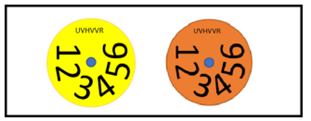 Ušesni znamki | Avtor: UVHVVRSlika prikazuje ušesni znamki za prašiče za prvo označitev in za označitev v primeru, če se ušesna znamka izgubi (dvojnik). Ušesne znamke so okrogle, na moškem delu je odtisnjen izdajatelj UVHVVR in SIŠ živali. Moški del pri ušesni znamki za prvo označitev je rumene barve, pri dvojniku pa oranžne.Izvajalec dejavnosti lahko prašiče identificira na enega od naslednjih načinov:Z okroglo plastično ušesno znamko, ki jo vstavi v desni uhelj. Na moškem delu dvojnika, ki je rumene barve, je odtisnjena SIŠ in oznaka pristojnega organa (UVHVVR).
Na ženskem delu dvojnika je lahko natisnjena druga vsebina, na primer dodatna individualna identifikacijska številka živali.S tetoviranjem SIŠ v desni uhelj ali na desno stran hrbta tik za plečem. Pri tem se po potrebi lahko uporabi skrajšana SIŠ, ki jo na zahtevo izvajalca dejavnosti izda UVHVVR. Izvajalec dejavnosti poskrbi, da je tetoviranje opravljeno na način, da ohrani berljivost skozi življenjsko dobo živali.Z elektronsko ušesno znamko, ki je izdelana na enak način kot običajna ušesna znamka, in ima vgrajen transponder z enolično identifikacijsko številko.Z injicirnim transponderjem. Z injicirnim transponderjem se lahko identificira le živali, ki niso namenjene za zakol za prehrano ljudi in se redijo »v zaprtih obratih ali se redijo za kulturne, zgodovinske, rekreativne, znanstvene ali športne namene«, na primer v živalskih vrtovih, stalnih razstavah, kot rekreativni prašiči, ki se gojijo na domu, in podobno.
Izvajalec dejavnosti, ki želi živali identificirati z injicirnim transponderjem, na upravo vloži zahtevek za izjemo glede načina identifikacije prašičev. V zahtevku navede informacije o obratu, vrsto reje, dokazila oziroma informacije o vrsti reje in število živali (ali število živali letno). Če obrat izpolnjuje pogoje za izjemo, uprava v register obratov vpiše informacijo o odstopanju in izvajalcu dejavnosti izda soglasje za uporabo izjeme.
Injicirni transponderji vsebujejo individualne identifikacijske številke; živali, ki so identificirane na ta način, je potrebno v registru v obratu in ob premikih spremljati individualno. Injicirni transponder lahko vstavi le veterinar iz pooblaščene veterinarske organizacije.
Načini identifikacije prašičev ob uvozu, izvozu in prometu med državami članicami EU Prašiči, ki pridejo v Slovenijo iz druge države članice EU ali so uvoženi iz tretje države, morajo biti identificirani v skladu s predpisi EU. Sredstva za identifikacijo, s katerimi so identificirani ob prihodu v Slovenijo, praviloma ostanejo na živali. Če so živali uvožene iz tretjih držav, in identifikacija ni skladna s predpisi EU, izvajalec dejavnosti na prvem obratu prihoda zaprosi UVHVVR za nadomestitev sredstev.Prašiči, namenjeni za izvoz ali premik v drugo državo članico, morajo biti identificirani na enega od načinov iz prejšnjega poglavja.(členi 52, 54 in 81 Delegirane uredbe 2019/2035)Ušesna znamka in druga sredstva za identifikacijo so določena v 5. do 8.  členu pravilnika in v 52. členu Uredbe 2019/2035/EU ter v prilogi III te uredbe.Obveznost identifikacije prašičev je določena v točki (a) 115. člena Uredbe 2016/429/EU.Izjema za identifikacijo z injicirnim transponderjem in pogoji za uveljavljanje izjeme so določeni v 18 členu pravilnika in 54. členu Delegirane uredbe 2019/2035/EU.Način identifikacije za navedene namene je določen v 18. členu pravilnika in tretjem odstavku 54. člena Delegirane uredbe 2019/2035/EU.Naročanje ušesnih znamkUšesne znamke za prvo označitev prašičev lahko izvajalci dejavnosti naročajo le za obrate, na katerih so nastanjene plemenske svinje ali plemenske mladice. Praviloma se izdajajo količine za zalogo za eno leto. Izvajalec dejavnosti lahko ušesne znamke naroči:prek spletne  ali mobilne aplikacije  Volos,pri pooblaščeni organizaciji,neposredno pri registriranem dobavitelju ušesnih znamk.Naročnike in pogoje za dobavitelje ušesnih znamk za prašiče urejata 10. in 11. člen pravilnika ter naslednja določila evropskih predpisov: točka (c) 111. člena Uredbe 2016/429/EU, točka (b) prvega odstavka 55. člena Delegirane uredbe 2019/2035/EU, točka (a) drugega odstavka 55. člena Delegirane uredbe 2019/2035/EU, točka (b) drugega odstavka 55. člena Delegirane uredbe 2019/2035/EU in prvi odstavek 11. člena Izvedbene uredbe 2021/520/EU. Naročanje dvojnikov ušesnih znamkČe se sredstvo za identifikacijo pri prašiču izgubi ali postane nečitljivo (izguba ali nečitljivost ušesne znamke, nečitljivost tetoviranja in podobno), je treba najkasneje v sedmih dneh naročiti dvojnik, na katerem je enaka SIŠ oziroma identifikacijska številka, kot je bila originalna.Če se je sredstvo za identifikacijo izgubilo, je postopek nadomestitve naslednji:izvajalec dejavnosti mora z gotovostjo ugotoviti, kakšna je bila originalna SIŠ. Pri tem si pomaga z evidenco o trenutnem številu živali znotraj kategorije s posamezno SIŠ. Pomembno je, da se identificiranost živali preverja sproti, saj je le tako mogoče ugotoviti originalno SIŠ, zlasti če so v obratu živali različnih izvorov.Izvajalec dejavnosti prek aplikacije Volos naroči ustrezne dvojnike ušesnih znamk in jih po prejetju vstavi v desni uhelj. Dvojnik ušesne znamke je oranžne barve (moški del) in na njem je izpisana enaka SIŠ, kot je bila originalna.Namesto sprotnega naročanja dvojnikov na večjih obratih lahko naročijo zalogo serijsko oštevilčenih dvojnikov, ob označitvi na dvojnik z neizbrisnim flomastrom čitljivo vpišejo originalno SIŠ, pri čemer v CRPš prek aplikacije Volos povežejo uporabljeno serijsko številko s SIŠ. Program pri tem preverja stanje števila živali, da ne pride do napak. Ta možnost bo omogočena v jeseni.Obrati, kjer ima izvajalec dejavnosti dostop do Volos:Izvajalec dejavnosti naročanje dvojnikov uredi prek Volos.Obrati, kjer izvajalec dejavnosti nima dostopa do Volos:Izvajalec dejavnosti za dvojnike zaprosi prek pooblaščene organizacije ali pa neposredno pri dobavitelju ušesnih znamk. Pooblaščena organizacija oziroma dobavitelj bosta naročilo vnesla v Volos.Nekomercialni obrati:Tudi živali na nekomercialnih obratih morajo biti vedno identificirane (označene). Če se sredstvo za identifikacijo izgubi ali postane nečitljivo, se dvojnik naroči na enak način kot na komercialnih obratih.Nadomestitev sredstev za identifikacijo ureja 9. člen pravilnika, tretji odstavek 19. člena Izvedbene uredbe 2021/520/EU in točka (b) drugega odstavka 55. člena Delegirane uredbe 2019/2035/EU.Ponudbe registriranih dobaviteljev ušesnih znamk za prašičePonudba dobavitelja Kmetijski zavod Nova Gorica (pdf, 187 KB)Ponudba dobavitelja Kmetijski zavod Bric, Soča (pdf, 215 KB)Ponudba dobavitelja Golias d.o.o. (pdf, 201 KB)Ponudba dobavitelja Sebastjan Koderman s.p. (pdf, 116 KB)Odstranitev in sprememba sredstev za identifikacijoSredstev za identifikacijo z živali ni dovoljeno odstraniti niti jih spreminjati. V posebnih primerih, ko bi bilo to potrebno, je to dovoljeno s soglasjem uprave.Odstranitev in spremembo sredstev za identifikacijo urejata 8. člen pravilnika, točka (b) drugega odstavka 52. člena Delegirane uredbe 2019/2035 in 18. člen Izvedbene uredbe 2021/520/EU.Stalež živali v obratu in začetni popis živaliStalež živali v obratu in vsi dogodki se spremljajo po skupinah. Ena skupina prašičev so prašiči, ki so v isti kategoriji in imajo isto SIŠ. Ko živali prehajajo med kategorijami, prehajajo tudi med skupinami.Primeri skupin živali | Avtor: UVHVVRSlika prikazuje primere skupin živali. Na prvi sliki je prikazana skupina pitancev s SIŠ SI 112334, na drugi sliki je skupina pitancev s SIŠ CZ 00001234567, na tretji sliki je skupina tekačev s SIŠ SI 112334. Skupino torej predstavljajo prašiči iste kategorije in z isto SIŠ.Na komercialnih obratih se redijo naslednje kategorije živali:sesni pujski, najkasneje do starosti 42 dni (se ne vpisujejo v CRPš),tekači do 30 kg,prašiči pitanci in plemenski prašiči od 30 do 110 kg,prašiči pitanci od 30 kg dalje, pitani na višjo težo,plemenski merjasci,plemenske mladice,plemenske svinje.Na nekomercialnih obratih se redi naslednja kategorija:kmečka reja prašičev.Začetni popis živali v obratuNovi sistem identifikacije in registracije prašičev se prične uporabljati s 1. majem 2024. Izvajalec dejavnosti na ta dan (ali čim bliže temu dnevu) izvede popis skupin prašičev v obratu. Popis obrata in popis živali mora biti izveden preden se v Volos vnašajo informacije o drugih dogodkih, na primer odhod ali prihod. V prvi polovici aprila izvajalci dejavnosti registriranih obratov, na katerih so evidentirani prašiči, prejmejo obvestilo o novem sistemu za identifikacijo in registracijo prašičev, v katerem prejmejo tudi kodo za aktivacijo aplikacije Volos.Ob prvi uporabi aplikacije izvajalec dejavnostivpiše informacije o obratu:določi, ali gre za komercialni ali nekomercialni obrat (oddaja zahtevka za uveljavljanje izjeme za nekomercialne obrate),vrsta reje, vrsta objektov, kapaciteta, kontaktni podatki – mobilna tel. št. in e-naslov,izvede popis živali v obratu: za vsako skupino prašičev (ista kategorija in SIŠ) navede: kategorija, SIŠ, število živali, datum popisa.Ko so informacije o obratu in popisu shranjene, izvajalec dejavnosti lahko prične uporabljati Volos za pregledovanje podatkov, izdajo spremnega lista, priglašanje dogodkov itd.Ko se v CRPš priglašajo ostali dogodki, se stalež sproti izračunava iz števila priglašenih prihodov in odhodov. Izvajalec dejavnosti je dolžan sproti preverjati stanje v obratu in stanje v CRPš ter poskrbeti, da je stanje v CRPš točno.Obrati, kjer izvajalec dejavnosti nima dostopa do Volos:Če izvajalec dejavnosti nima dostopa do Volos, informacije o obratu in popisu živali vpiše v obrazec, ki ga odda pooblaščeni organizaciji. Pri tem mora upoštevati, da:v maju bodo imele pooblaščene organizacije večje število opravil, zato bo na vnos podatkov potrebno počakati glede na razpoložljive kapacitete pooblaščenih organizacij;ostale dogodke je mogoče priglašati šele po tem, ko je osnovni popis vnesen v Volos.Nekomercialni obrati:Na nekomercialnih obratih se vpis informacij o obratu in popisa živali v obratu izvede na enak način kot na komercialnih obratih. Popis živali je enostavnejši, saj se v nekomercialnem obratu redi le živali kategorije »kmečki prašič«, ne glede na starost živali.NAZIV STORITVEINSTITUCIJADostop do portala VolosUprava Republike Slovenije za varno hrano, veterinarstvo in varstvo rastlinNAZIV STORITVEINSTITUCIJAVpis v Evidenco imetnikov rejnih živali (EIRŽ)Uprava Republike Slovenije za varno hrano, veterinarstvo in varstvo rastlin